МУНИЦИПАЛЬНОЕ ОБРАЗОВАНИЕГОРОДСКОЙ ОКРУГ ГОРОД СУРГУТАДМИНИСТРАЦИЯ ГОРОДАПОСТАНОВЛЕНИЕОб утверждении границ прилегающей территории к зданию бюджетного учреждения Ханты-Мансийского автономного округа – Югры «Сургутская клиническая психоневрологическая больница», на которой не допускается розничная продажа алкогольной продукцииВ соответствии с Федеральным законом от 22.11.1995 № 171-ФЗ «О государственном регулировании производства и оборота этилового спирта, алкого-льной и спиртосодержащей продукции и об ограничении потребления (распития) алкогольной продукции», постановлением Правительства Российской                            Федерации от 27.12.2012 № 1425 «Об определении органами государственной власти субъектов Российской Федерации мест массового скопления граждан                    и мест нахождения источников повышенной опасности, в которых не допускается розничная продажа алкогольной продукции, а также определении органами местного самоуправления границ прилегающих к некоторым организациям                        и объектам территорий, на которых не допускается розничная продажа алкого-льной продукции», решением Думы города от 28.05.2013 № 333-V ДГ «Об определении способа расчета расстояний от некоторых организаций и (или) объектов до границ прилегающих к ним территорий, на которых не допускается розничная продажа алкогольной продукции», распоряжением Администрации города                          от 30.12.2005 № 3686 «Об утверждении Регламента Администрации города»:1. Утвердить границы прилегающей территории к зданию бюджетного                     учреждения Ханты-Мансийского автономного округа – Югры «Сургутская              клиническая психоневрологическая больница», расположенному по адресу:                  город Сургут, улица Иосифа Каролинского, дом 11, на которой не допускается розничная продажа алкогольной продукции, согласно приложению.2. Управлению документационного и информационного обеспечения              разместить настоящее постановление на официальном портале Администрации города.3. Муниципальному казенному учреждению «Наш город» опубликовать настоящее постановление в средствах массовой информации.4. Контроль за выполнением постановления возложить на заместителя Главы города Шерстневу А.Ю.Глава города                                                                                           В.Н. ШуваловПриложение к постановлениюАдминистрации городаот ____________ № ________Схемаграниц прилегающей территории к зданию бюджетного учреждения Ханты-Мансийского автономного округа – Югры «Сургутская клиническая психоневрологическая больница», расположенному по адресу: город Сургут, улица Иосифа Каролинского, дом 11, на которой не допускается розничная продажа алкогольной продукции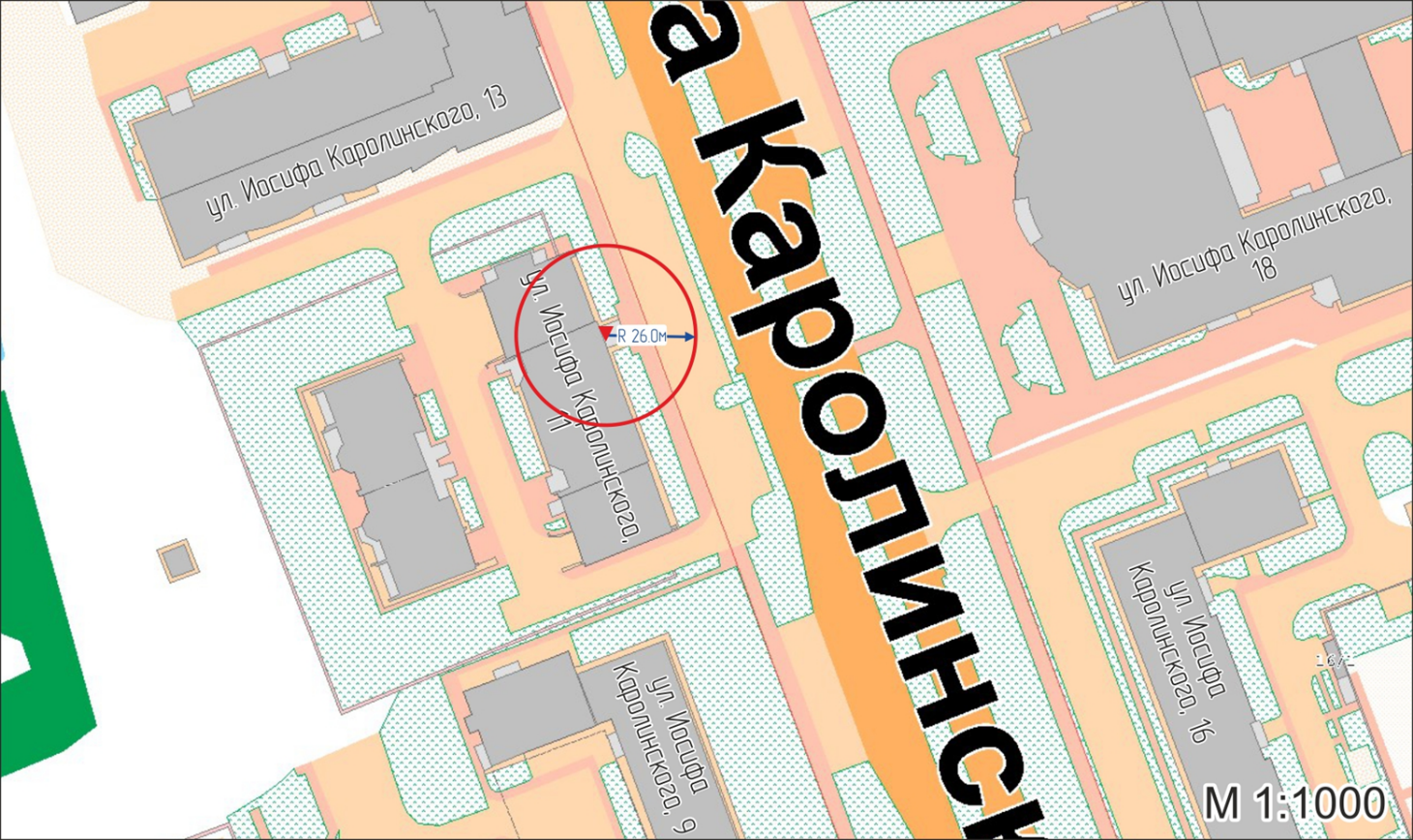 Условные обозначения:     – вход для посетителей в здание бюджетного учреждения Ханты-                             Мансийского автономного округа – Югры «Сургутская клиническая психо-неврологическая больница»; R          – радиус в метрах.«29»102019г.№8030